TOWN OF EAGLE LAKET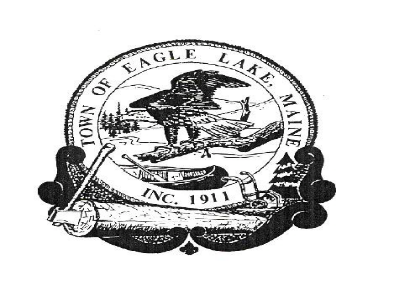 BOARD OF SELECTMEN’S MEETINGJuly 17th, 2019	1.  The meeting was called to order by Board Chair, Michelle Raymond at 5:30 P.M.            The Board members present included: Michelle Raymond, Wendy Dube, Louise          Fournier, Arthur   Carroll, and Jennifer Dube. Others in attendance were:  John Sutherland, Town Manager; Angela Bossie, Deputy    Clerk             2.  INDUSTRIAL PARK LEASE: OUT OF ORDER-The Board will review at                   approximately 7:30 p.m. when the Lessee is able to be present. 3.   EXECUTIVE SESSION:  1 M.R.S.A 405 § (6) (F) Executive Session   REVIEW AND CONSIDER A NEW MICRO LOAN APPLICATION                                              Jennifer Dube d.b.a. M.J.s Pub and Grub                   Jennifer is requesting the Microloan to make improvements to the building that her                    business is located in.                    Jennifer Dube offered a conflict for consideration.                    Moved by Wendy to accept the conflict, seconded by Louise. Vote 4-0 (Jen                   abstained)                     Moved by Wendy Dube to enter into Executive Session, seconded by Arthur Carroll.Moved into Executive Session at 5:40 p.m.Moved out of Executive Session at 5:53 p.m.                    The Board is supportive of this application but there is a concern that there is no                    lease agreement between the applicant and the property owner to protect the Town’s                    investment.       Moved by Wendy Dube and seconded by Louise Fournier for Jennifer to obtain at 5-         year lease, the length of the loan, from the owner of the building that her business is         in.  Once Jennifer receives this signed lease agreement, the Board will reconsider the        application for the Microloan.       Vote: 4 in favor-Jennifer abstained from voting due to conflict.    4.  APPROVE MINUTES OF MAY 22ND TOWN MEETING	        Moved by Louise Fournier and seconded by Wendy Dube to accept the minutes as written.        Vote: Unanimously in favor.  5.   APPROVE MINUTES OF JUNE 12TH, 2019 ANNUAL TOWN MEETING                     Moved by Louise Fournier and seconded by Wendy Dube for the meeting minutes to be                      amended to add Jennifer Dube, Arthur Carroll, and Bruce Labbe being sworn in to their                        newly elected positions.   Other changes include name clarification- Bruce Devoe will be                      changed to Brian Devoe and spelling corrections for Stephen Gagne and Adele Carroll.         Vote: Unanimously in favor.  6.   APPROVE MINUTES OF JUNE 12TH, SELECTMAN’S MEETING        Moved by Louise Fournier and seconded by Jennifer Dube for the meeting minutes to be         amended to include: name clarifications-Gerry Raymond changed to Gerald Raymond,         Tamielee Sutherland was not appointed to the Board of Appeals due to the potential        appearance of a conflict and for approving the Posting Policy adding Public Hearings and        Town Meetings are to be posted at the mailboxes in Plaisted.         Vote: Unanimously in favor.7.   TOWN MANAGERS REPORT       Road Committee:       Moved by Louise Fournier and seconded by Arthur Carroll for John to contact DOT and ask        them to look at a resident complaint to reduce noise and speed limit concerns  at 3181        Aroostook Road      Vote: Unanimously in favor       Recreation Committee:       Moved by Louise Fournier and seconded by Wendy Dube to appoint Ann Nadeau to the       Recreation Committee.       Vote: Unanimously all in favor       The Board was notified of an issue with the Summer Feeding Program. The Board was        informed that the program needs more volunteers. Due to a lack of volunteers, recreation        staff is used to travel to Fort Kent to pick up the meals and travel back to serve them. This is        creating a conflict by taking recreation staff away from recreation programs.        Moved by Wendy Dube and seconded by Louise Fournier to stop the food program as of July        19th.        Vote: 4 in favor and 1 opposed.       Moved by Louise Fournier and seconded by Arthur Carroll for all non-residents to pay for        Recreation in advance to participate.       Vote: Unanimously in favor             2.   OUT OF ORDER INDUSTRIAL PARK LEASE:                   Tim’s lease agreement is up to date.  Tim Soucie gave an update to the Board on the Industrial                     Park and his plans for a future contract.             7.    CONTINUATION OF TOWN MANAGER REPORT	       Fire Department:                    The Fire Department is requesting approval for the Forestry to use the Industrial Property to                         be able to land their helicopter for training.  John will check with the insurance and request                      more information.  John will then send an email to the Board for approval.                    Planning Board:                    Moved by Louise Fournier and seconded by Jenifer Dube to appoint Gary Voisine, whose                     residence is on Sly Brook Road to the Planning Board.                    Vote: Unanimously all in favor.                    NASWA:                    John updated the Board regarding the procedure to amend the Operating License for                     NASWA. John will contact legal regarding the Town’s liability as the property owner                     and whether or not it should be the license holder verses NASWA.               8.    MONTLY FINANCIALS                    Moved by Louise Fournier and seconded by Jennifer Dube to approve the Bank                    Reconciliations for the Town of Eagle Lake, Pond Brook Estates, and the Microloan.   	      Vote: Unanimously all in favor.	      Moved by Arthur Carroll and seconded by Jennifer Dube to transfer $125,000 from the ICS                    account to the checking to help cover expenses until the 2019 Tax Commitment is completed.                     These funds will be returned to the ICS account after commitment when they become                    available.                     The Board requests updates on these funds.	      Vote: Unanimously all in favor.           9.     DISCUSS REALTERM                   Moved by Louise Fournier and seconded by Arthur Carroll for John, on behalf of the Board,                    to enter into a loan agreement with Katahdin Trust Company for $45,000 and to move                    forward with Real Term Energy to swap out town street lights to LED.                    Vote:  Unanimously all in favor.            10.   POSTING POLICY                  Moved by Arthur Carroll and seconded by Louise Fournier to approve the posting policy as                     amended.                  Vote: Unanimously all in favor.          11.   RECREATION                  Moved by Jennifer Dube and seconded by Arthur Carroll accepting the Town Manager’s                     recommendations for payment of Recreation fees for out of town participants and issuing                   invoices. The fees for the Recreation Department are: $10 per day per child, $30 per week for                   1; $ 40 per week for a family of 2 and $ 50 per week for a family of three.                   Vote: Unanimously in favor                  Moved by Louise Fournier and seconded by Wendy Dube for a Bullying Policy to be created                    for the Recreation Department.                  Vote: Unanimously all in favor.                   Moved by Jennifer Dube and seconded by Louise Fournier to confirm the hires of the                    Recreation Staff: Olivia Babin, Vivian Drolet, and Rebecca Blair.                   Vote: Unanimously all in favor.          12.    PART TIME CLERK POSTION                   Moved by Jennifer Dube and seconded by Wendy Dube to accept John’s recommendation of                    Denise Martin as Part Time Deputy Clerk.                   Vote: Unanimously all in favor.          13.   TAX COMMITMENT                  The goal for the 2019 Tax Commitment is to have it ready for August 7, 2019 when the Board                    will hold a special Selectmen’s meeting John will also contact Trio and High Grade for the                                  cost of sending out our 2019 Tax Bills and let the Board know the outcome.                    Moved by Jennifer Dube, seconded by Arthur Carroll to move forward with Commitment                    with a goal of having it ready for August 7th when the Board will meet and sign. John will                    also contact Trio and Hygrade for the cost of sending out our 2019 Tax Bills and let the Board                    know the outcome.                   Vote: Unanimously all in favor.           14.  SCHOOL SALE PROJECT                  The School will be surveyed next week by Matt McDonald and a Deed prepared for the cut                   out portion. Once this is complete we will forward the information to Keenan Auction to move                  forward with auctioning off the school.           15.  JUNKYARD                  Moved by Louise Fournier and seconded by Jennifer Dube for John to give notice to Ricky                   Saucier to clean up two unpermitted Junk Yards/ Automobile Grave Yards located on his                   properties on Old Main Street and at his garage on Route 11.  Send the letter certified and give                   him a deadline of August   31, 2019 to clean up both properties                    Vote: Unanimously all in favor.                  Moved by Arthur Carroll and seconded by Wendy Dube for John to send a certified letter to                   Maurice Pelletier to inform him that his unpermitted Junk Yard needs to be cleaned up by                  August 31, 2019.                  Vote: Unanimously all in favor.            16.  OTHER BUISNESSThe 3-year Municipal Plowing Contract is up for renewal.  A new contract needs to be created for review.Bids for heating oil and municipal plowing will need to be completed for the upcoming year.            17.  EXECUTIVE SESSION PERSUANT 1 M.R.S.A. § 405 (6) (A) PERSONNEL MATTERS                   Moved by Louise Fournier and seconded by Arthur Carroll to enter into Executive Session at                     9:56 P.M.                      Vote: Unanimously all in favor.                    Come out of Executive Session at 10:45 P.M.                    Moved by Louise, seconded by Wendy, that Michelle will meet with John and review the                    areas the Board wants improvement on.                    Vote: Unanimously all in favor.             18.  ADJOURNED                     Moved by Wendy, seconded by Arthur to Adjourn                     Vote: Unanimously all in favor.                    Adjourn at 10:45 P.M.